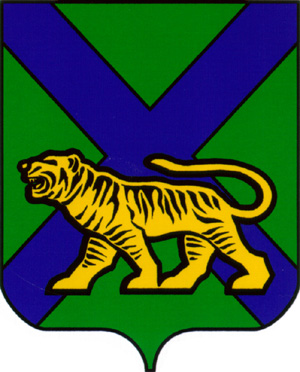 ТЕРРИТОРИАЛЬНАЯ ИЗБИРАТЕЛЬНАЯ КОМИССИЯОЛЬГИНСКОГО РАЙОНАР Е Ш Е Н И Е	Проверив  соблюдение требований Федерального закона «Об основных гарантиях избирательных прав и права на участие в референдуме граждан Российской Федерации», Избирательного кодекса Приморского края к представлению  кандидатом в депутаты муниципального комитета Весёлояровского сельского поселения четвертого созыва, выдвинутым местным отделением Всероссийской политической партии «ЕДИНАЯ РОССИЯ» Ольгинского муниципального района по многомандатному избирательному округу № 1 Голиковым Юрием Николаевичем,  документов в территориальную избирательную комиссию Ольгинского района, а также достоверность сведений о кандидате, руководствуясь статьями 29, 47, 49 Избирательного кодекса Приморского края территориальная избирательная комиссия Ольгинского районаРЕШИЛА:         1. Зарегистрировать кандидата в депутаты муниципального комитета Весёлояровского сельского  поселения четвертого созыва по многомандатному избирательному округу №1 Голикова Юрия  Николаевича, 1971 года рождения,  выдвинутого местным отделением Всероссийской политической партии «ЕДИНАЯ РОССИЯ» Ольгинского муниципального района.2. Выдать Голикову Юрию  Николаевичу удостоверение установленного образца.3. Разместить   настоящее решение на  официальных  сайтах Избирательной комиссии Приморского края и Ольгинского муниципального района в разделе   «Территориальная  избирательная  комиссия Ольгинского  района».11. 08.2020 пгт Ольга№1171/144  17 часов 30 минутО регистрации кандидата в депутатымуниципального комитета Весёлояровскогосельского поселения по многомандатномуизбирательному округу № 1 Голикова Юрия НиколаевичаПредседатель  комиссииН.Ф.ГришаковСекретарь комиссииИ.В. Крипан